CROQUET NSW    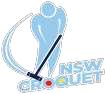 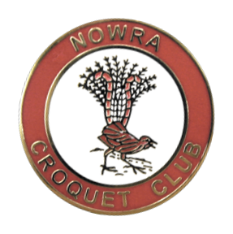 GC Division 3 ChampionshipsHosted by: Nowra Croquet ClubDivision 3 DoublesThurs 31st October to Friday 1st Nov 2019 Entry Fee: $35/TeamDivision 3 SinglesSaturday 2nd Nov to Monday 4th Nov Entry Fee: $35/PlayerMorning & afternoon tea providedLunch available for purchase dailyClosing Date for entries: 17th October 2019 Register online at croquet-nsw.org or submit a CNSW Entry Form.Practice available Wednesday 30th Oct from 3pm Nowra Croquet Club   Cambewarra Road BomaderryEnquiries:  Margaret Sawers	Phone: 0417458700 or 02 44215367